      Membership Application FormThis form can be completed and returned electronically (preferred) or printed out and returned by post Please complete this form and return it by email it to membership@englishtwenty.org.ukAlternatively, it can be printed out and completed by hand and posted to the Hon. Membership Secretary at3 Wilcott Road, Gatley, Cheadle, Cheshire, SK8 4DXPlease also set up an online bank transfer for your first year’s subscription, and a standing order for future years. Details for these payments can be found in the ‘Payment Information Document’ which can be downloaded from the club website membership pages. Proof of online payment will be required as part of membership acceptance.Contact DetailsContact DetailsCounty Eligibility (Ignore if Gallery Rifle or EPA)County Eligibility (Ignore if Gallery Rifle or EPA)Full Name:    Full Name:    County of Residence: County of Residence: Address:       Address:       County of Birth           : County of Birth           : Please document the county of birth of:Please document the county of birth of:Father: Father: Mother: Mother: Maternal Grandfather: Maternal Grandfather: Postcode:    Postcode:    Maternal Grandmother: Maternal Grandmother: Telephone:  Telephone:  Paternal Grandfather:  Paternal Grandfather:  Email:           Email:           Paternal Grandmother: Paternal Grandmother: DOB:            DOB:            YOU MAY SHOOT FOR ANY OF THESE COUNTIESYOU MAY SHOOT FOR ANY OF THESE COUNTIESDiscipline:   TR     Gallery Rifle     F-Class     EPADiscipline:   TR     Gallery Rifle     F-Class     EPAWhich is your preferred county/district of membership?Which is your preferred county/district of membership?Category of membership applied for: (I understand all annual monies are paid by standing order, with initial subs being paid by bank transfer)Category of membership applied for: (I understand all annual monies are paid by standing order, with initial subs being paid by bank transfer)Category of membership applied for: (I understand all annual monies are paid by standing order, with initial subs being paid by bank transfer)Category of membership applied for: (I understand all annual monies are paid by standing order, with initial subs being paid by bank transfer)Annual (£15)  Under 25† (£45)   †single payment, runs until end of year of 25th birthdayProposer (REQUIRED - must be a current member)Proposer (REQUIRED - must be a current member)Seconder (REQUIRED - must be a current member)Seconder (REQUIRED - must be a current member)Name:          Name:          Name:          Name:          County:        County:        County:        County:        Telephone:  Telephone:  Telephone:  Telephone:  Email:           Email:           Email:           Email:           I hold a current FAC:  Y          NI hold a current FAC:  Y          NIf not an FAC holder, please name your other club(s)If not an FAC holder, please name your other club(s)Issuing Police Authority:  Issuing Police Authority:  Number  Number  Date of issue:   Date of issue:   Primary Club:  Primary Club:  Renewal Date:     Renewal Date:     NRA membership number: NRA membership number: Statements and DeclarationIt is an offence for someone who is prohibited by Section 21 of the Firearms Act 1968 to have a firearm or ammunition in his/her possession at anytime. Section 21 applies to anyone who has been sentenced to imprisonment or to youth custody or detention in a young offender’s institution for three months or more. If the sentence was longer than three years the prohibition is for life; if three months or more but less than three years, the prohibition lasts for five years from the date of release. It is an offence for a person to transfer, let or hire, give or lend a firearm or ammunition to someone he knows or has reasonable grounds for believing to be prohibited by Section 21. Membership is conditional on acceptance of personal information being held, stored and shared in accordance with the Club’s GDPR policy. This can be found on the Club’s website www.englishtwenty.org.ukI understand that member’s email addresses are shared with other club members via the printed Club yearbook. Email addresses are not available on the electronic version of the yearbook available online. If you do not wish to have your email shared in the printed yearbook please mark this box Declaration: ‘I am not prohibited from possessing a firearm or ammunition by virtue of S21 of the Firearms Act 1968. I have not had an application for a firearm or shotgun certificate refused by the Police or had a certificate revoked. Furthermore, I consent to the storage and usage of my personal information as described within the Club’s GDPR policy.’Statements and DeclarationIt is an offence for someone who is prohibited by Section 21 of the Firearms Act 1968 to have a firearm or ammunition in his/her possession at anytime. Section 21 applies to anyone who has been sentenced to imprisonment or to youth custody or detention in a young offender’s institution for three months or more. If the sentence was longer than three years the prohibition is for life; if three months or more but less than three years, the prohibition lasts for five years from the date of release. It is an offence for a person to transfer, let or hire, give or lend a firearm or ammunition to someone he knows or has reasonable grounds for believing to be prohibited by Section 21. Membership is conditional on acceptance of personal information being held, stored and shared in accordance with the Club’s GDPR policy. This can be found on the Club’s website www.englishtwenty.org.ukI understand that member’s email addresses are shared with other club members via the printed Club yearbook. Email addresses are not available on the electronic version of the yearbook available online. If you do not wish to have your email shared in the printed yearbook please mark this box Declaration: ‘I am not prohibited from possessing a firearm or ammunition by virtue of S21 of the Firearms Act 1968. I have not had an application for a firearm or shotgun certificate refused by the Police or had a certificate revoked. Furthermore, I consent to the storage and usage of my personal information as described within the Club’s GDPR policy.’Statements and DeclarationIt is an offence for someone who is prohibited by Section 21 of the Firearms Act 1968 to have a firearm or ammunition in his/her possession at anytime. Section 21 applies to anyone who has been sentenced to imprisonment or to youth custody or detention in a young offender’s institution for three months or more. If the sentence was longer than three years the prohibition is for life; if three months or more but less than three years, the prohibition lasts for five years from the date of release. It is an offence for a person to transfer, let or hire, give or lend a firearm or ammunition to someone he knows or has reasonable grounds for believing to be prohibited by Section 21. Membership is conditional on acceptance of personal information being held, stored and shared in accordance with the Club’s GDPR policy. This can be found on the Club’s website www.englishtwenty.org.ukI understand that member’s email addresses are shared with other club members via the printed Club yearbook. Email addresses are not available on the electronic version of the yearbook available online. If you do not wish to have your email shared in the printed yearbook please mark this box Declaration: ‘I am not prohibited from possessing a firearm or ammunition by virtue of S21 of the Firearms Act 1968. I have not had an application for a firearm or shotgun certificate refused by the Police or had a certificate revoked. Furthermore, I consent to the storage and usage of my personal information as described within the Club’s GDPR policy.’Statements and DeclarationIt is an offence for someone who is prohibited by Section 21 of the Firearms Act 1968 to have a firearm or ammunition in his/her possession at anytime. Section 21 applies to anyone who has been sentenced to imprisonment or to youth custody or detention in a young offender’s institution for three months or more. If the sentence was longer than three years the prohibition is for life; if three months or more but less than three years, the prohibition lasts for five years from the date of release. It is an offence for a person to transfer, let or hire, give or lend a firearm or ammunition to someone he knows or has reasonable grounds for believing to be prohibited by Section 21. Membership is conditional on acceptance of personal information being held, stored and shared in accordance with the Club’s GDPR policy. This can be found on the Club’s website www.englishtwenty.org.ukI understand that member’s email addresses are shared with other club members via the printed Club yearbook. Email addresses are not available on the electronic version of the yearbook available online. If you do not wish to have your email shared in the printed yearbook please mark this box Declaration: ‘I am not prohibited from possessing a firearm or ammunition by virtue of S21 of the Firearms Act 1968. I have not had an application for a firearm or shotgun certificate refused by the Police or had a certificate revoked. Furthermore, I consent to the storage and usage of my personal information as described within the Club’s GDPR policy.’Signed:   (insert image file of signature or print out and sign the space here)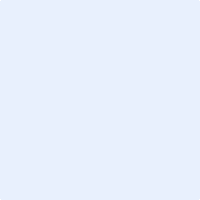 Signed:   (insert image file of signature or print out and sign the space here)Signed:   (insert image file of signature or print out and sign the space here)Signed:   (insert image file of signature or print out and sign the space here)Name:  Name:  For Club use only:  Bank ref: Outcome of application: District Joined: For Club use only:  Bank ref: Outcome of application: District Joined: Date:   Date:   For Club use only:  Bank ref: Outcome of application: District Joined: For Club use only:  Bank ref: Outcome of application: District Joined: For Club use only:  Bank ref: Outcome of application: District Joined: For Club use only:  Bank ref: Outcome of application: District Joined: 